TRƯỜNG TIỂU HỌC NGỌC LÂMGIỚI THIỆU SÁCH THÁNG 9/2022 BỘ SÁCH VUI HỌC AN TOÀN GIAO THÔNG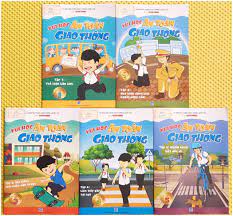 Kính thưa các thầy cô giáo; Cùng toàn thể các bạn học sinh yêu quý! Hôm nay chúng con xin giới thiệu tới các thầy cô giáo, các bạn bộ sách về "Vui học an toàn giao thông". Như các bạn đã biết, hàng ngày các bạn đi học hay đi chơi các bạn thường đi cùng bố mẹ, hoặc tự đi một mình. Nhưng trên những con đường các bạn đi đều có rất nhiều các loại phương tiện giao thông tham gia, đều di chuyển rất nhanh, như vậy thật là nguy hiểm! An toàn giao thông là vấn đề được nhà trường và xã hội quan tâm đến rất nhiều. Giáo dục an toàn giao thông được lồng ghép trong các cuộc vận động tuyên truyền, các phong trào đua góp phần nâng cao ý thức, học tập và thực hiện khi tham gia giao thông.Con xin gửi tời các thầy cô giáo và các bạn bộ sách Vui học an toàn giao thông, bộ sách gồm có 5 cuốn từ lớp 1 đến lớp 5. Đến với trang bìa các bạn sẽ được thấy hình ảnh những biển báo giao thông, những chú công an đường phố, các phương tiện tham gia giao thông hay các bạn học sinh tham gia giao thông nổi bật trên những gam màu nhẹ nhàng. Phía trên trang bìa là lời tựa cho cuốn sách Vui học an toàn giao thông do Ủy ban an toàn Giao thông Quốc gia và nhà xuất bản Hồng Đức, xuất bản năm 2021, với 25 trang, khổ sách 16 x 24cm.Bộ sách là chuỗi tình huống trải nghiệm đầy bất ngờ trong cuộc sống của các bạn: Hoàng Kun, Linh cute, Quang bệu, Tú Vi, Tâm lớp trưởng ….được thể hiện bằng các bức tranh hấp dẫn vui nhộn đúng với lứa tuổi các bạn. Và đặc biệt sau mỗi câu chuyện là phần trắc nghiệm để các bạn kết hợp giữa đọc truyện với tư duy thực hành.Tập 1: Thể hiện bản lĩnh: Câu chuyện về một bạn Hoàng Kun ở nhà tuy hơi nhõng nhẽo với bố mẹ nhưng khi đến trường Hoàng lại là một cậu bé nhanh nhẹn chững trạc. Và khi tham gia giao thông Hoàng lại là một bạn nhỏ có bản lĩnh giải quyết ứng xử nhanh nhẹn khi xảy ra những va chạm trên đường đấy các bạn ạ. Câu chuyện từ nhà đến trường và từ trường về nhà của các bạn học sinh lớp 1 có gì xảy ra? các bạn cùng đọc để tìm hiểu và rút ra bài học cho bản thân khi tham gia giao thông nhé!Tập 2: Huy hiệu dành cho người dũng cảm: Lên lớp 2 bạn Hoàng và các bạn cùng lớp sẽ như thế nào nhỉ? Chắc chắn các bạn ý sẽ có nhiều trải nghiệm hơn khi tham gia giao thông, nhưng các bạn ấy đã thực sự thực hiện nghiêm chính và sử lý tốt các tình huống chưa? Các bạn hãy cùng bạn Hoàng tìm đáp án cho những câu hỏi nhé.Tập 3: Nổi tiếng nhờ chiếc ván trượt. Chúng mình theo chân bạn Hoàng lên lớp 3 nhé. Bây giờ bạn Hoàng không đơn giản là tham gia giao thông trên cung đường đến trường bằng phương tiện xe máy cùng mẹ nữa, mà Hoàng còn được bố đưa về quê vào kỳ nghỉ hè bằng ô tô. Chúng ta xem bạn Hoàng tham gia giao thông bằng ô tô thế nào? Và trong lần đầu được bố cho về quê bằng ô tô bạn ấy đã gây ra chuyện gì? Chúng mình tìm hiểu nào.Tập 4: Liên tiếp gây họa: Theo chân bạn Hoàng và các bạn cùng lớp lên lớp 4 nào, giờ đây Hoàng đã lớn hơn rồi, bạn ấy không cần mẹ phải đưa đi học nữa, mà tự mình đi bộ đến trường. lần đâu tiên tự mình đi bộ đến trường Hoàng đã gây ra những chuyện gì? Ôi nhiều chuyện xảy ra lắm: khi thì tiện cái chân đá lon bia vào người đi đường, khi giằng co với bác tổ trưởng khi đang qua đường….rất nhiều chuyện xảy ra cả khi đi bộ tham gia giao thông đấy các bạn. Nếu không nghiêm chỉnh chấp hành thì cả khi đi bộ cũng rất nguy hiểm đấy các bạn ạ!Tập 5: Người hùng bất đắc dĩ: Được đi bộ đến trường đương nhiên là sướng hơn ngồi sau xe mẹ trở. Nhưng tự đi xe đạp đến trường mới là kỳ tích. Năm nay Hoàng lên lớp 5 rồi và được bố mẹ cho phép tự đi xe đạp đến trường, điều đó khiến bạn ấy vui sướng không tả được. Nhưng liệu bạn Hoàng có đủ sự hiểu biết để tham gia giao thông một mình bằng xe đạp không? Việc bạn ấy phải học thuộc các biển báo như thế nào? Chúng ta cùng tìm hiểu nhé!Vậy là qua 5 tập sách các bạn thấy được điều gì, mỗi năm bạn Hoàng tham gia giao thông trên quãng đường đến trường bằng hình thức và phương tiện khác nhau. Mỗi tập sách giới thiệu một hình thức tham gia giao thông từ đi bộ, đi xe đạp, đi xe máy, đi ô tô. Mỗi phương tiện tham gia giao thông sẽ khác nhau, nhưng vẫn chung một điều; là phải  nghiêm chỉnh tuân thủ luật giao thông khi đi trên đường đấy các bạn ạ. Hy vọng bộ sách này sẽ là tài liệu để giúp các bạn có nhiều trải nghiệm hơn khi tham gia giao thông trên đường! Chúc các bạn có một tuần học mới vui vẻ, bổ ích. Hẹn gặp lại các bạn trong buổi giới thiệu sách lần sau.